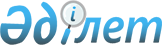 Об утверждении правил продажи доли государства в хозяйственных товариществах и государственных пакетов акций, переданных в доверительное управление
					
			Утративший силу
			
			
		
					Постановление Правительства Республики Казахстан от 6 ноября 1998 года N 1136. Утратило силу - постановлением Правительства РК от 27 июля 2005 г. N 781

      В соответствии с Планом мероприятий по обеспечению эффективного управления и распоряжения активами государства на 1998-1999 годы, утвержденным постановлением Правительства Республики Казахстан от 19 июня 1998 года № 575, P980575_  а также в целях ускорения процессов приватизации и улучшения инвестиционного климата в республике Правительство Республики Казахстан ПОСТАНОВЛЯЕТ: 

      1. Утвердить прилагаемые Правила продажи доли государства в хозяйственных товариществах и государственных пакетов акций, переданных в доверительное управление. 

      2. Департаменту государственного имущества и приватизации Министерства финансов Республики Казахстан принять меры по проведению общих собраний для рассмотрения вопросов увеличения размеров уставного капитала на сумму вложенных инвестиций в хозяйственные товарищества и акционерные общества, государственные доли и государственные пакеты акций которых переданы в доверительное управление, а также не на тендерной основе либо по ходатайству доверительного управляющего о досрочной продаже доли государства. 

      3. Контроль за исполнением настоящего постановления возложить на Министерство финансов Республики Казахстан. 

      4. Настоящее постановление вступает в силу со дня подписания. 

     Премьер-Министр 

     Республики Казахстан 

                                                 Утверждены 

                                        постановлением Правительства 

                                             Республики Казахстан 

                                        от 6 ноября 1998 года № 1136 

                             Правила  

       продажи доли государства в хозяйственных товариществах 

            и государственных пакетов акций, переданных 

                   в доверительное управление 

      Настоящие Правила продажи доли государства в хозяйственных товариществах и государственных пакетов акций, переданных в доверительное управление (далее Правила), разработаны в соответствии с Планом мероприятий по обеспечению эффективного управления и распоряжения активами государства на 1998-1999 годы, утвержденным постановлением Правительства Республики Казахстан от 19 июня 1998 года № 575, и устанавливают особенности продажи доли государства в хозяйственных товариществах и государственных пакетов акций, переданных в доверительное управление, а также не на тендерной основе либо по ходатайству доверительного управляющего о досрочной продаже доли государства до истечения сроков, предусмотренных договором (контрактом) на доверительное управление (далее - договор), за исключением подлежащих приватизации по индивидуальным проектам. 

      Действие настоящих Правил не распространяется также на хозяйственные товарищества и акционерные общества с участием государства, государственные доли и акции которых подлежат приватизации в соответствии с постановлением Правительства Республики Казахстан от 30 мая 1996 года № 663 P960663_  "О Программе приватизации и реструктуризации в электроэнергетике". 

                          1. Общие положения 

      1. Доля государства в хозяйственных товариществах и государственные пакеты акций (далее - доля государства), переданные в доверительное управление с правом последующего выкупа, могут быть проданы в сроки, установленные договором, или до истечения установленного договором срока (далее - досрочная продажа). 

      2. Продажа доли государства в сроки, предусмотренные договором с правом последующего выкупа, производится в порядке, установленном договором и действующим законодательством. 

      3. Досрочная продажа доли государства производится по согласованию с доверительным управляющим с учетом требований, установленных настоящими Правилами. 

      Досрочная адресная продажа доли государства производится только при условии надлежащего выполнения доверительным управляющим обязательств по договору на доверительное управление с правом последующего выкупа и наличия положительного заключения Департамента государственного имущества и приватизации Министерства финансов Республики Казахстан по выполнению инвестиционных обязательств. 

      4. Продажа доли государства в хозяйственных товариществах, переданной в доверительное управление без права последующего выкупа, а также не на тендерной основе, производится на открытых денежных аукционах. 

      Продажа государственных пакетов акций, переданных в доверительное управление без права последующего выкупа, а также не на тендерной основе, производится на открытых денежных аукционах либо фондовой бирже. 

      5. В случае несоблюдения либо ненадлежащего выполнения доверительным управляющим обязательств, предусмотренных договором, договор подлежит расторжению в порядке, установленном договором или законодательством Республики Казахстан. 

      Доли государства в хозяйственных товариществах по расторгнутым договорам подлежат продаже на открытых денежных аукционах. 

      Государственные пакеты акций по расторгнутым договорам подлежат продаже на открытых денежных аукционах и фондовой бирже. 

           2. Продажа доли государства, переданной в доверительное 

                    управление с правом последующего выкупа 

      6. Доля государства, переданная в доверительное управление с правом последующего выкупа, подлежит досрочной адресной продаже доверительному управляющему. 

      В случае заключения дополнительного соглашения с доверительным управляющим к договору досрочная продажа доли государства может быть осуществлена в порядке, установленном пунктами 4, 8-11 настоящих Правил. 

      7. Досрочная адресная продажа доли государства производится с условием сохранения инвестиционных и, при необходимости, других обязательств, принятых доверительным управляющим согласно договору. 

      Условия сохранения инвестиционных обязательств подлежат обязательному включению в договор купли-продажи. 

           3. Продажа доли государства, переданной в доверительное 

                  управление без права последующего выкупа 

      8. При досрочной продаже доли государства, переданной в доверительное управление без права последующего выкупа, а также не на тендерной основе, сумма вложенных доверительным управляющим инвестиций включается в уставный капитал хозяйственного товарищества или акционерного общества при наличии решения уполномоченного органа хозяйственного товарищества или акционерного общества об увеличении его уставного капитала. 

      При этом, включению в уставный капитал хозяйственного товарищества или акционерного общества подлежат инвестиции, вложенные доверительным управляющим за счет собственных средств в основные средства хозяйственного товарищества или акционерного общества, государственной долей или государственным пакетом акций которого он управляет. 

      9. Оценка суммы вложенных инвестиций должна быть подтверждена заключением независимого аудитора, имеющего соответствующую лицензию. 

      По результатам проведенной оценки межведомственная комиссия, создаваемая Департаментом государственного имущества и приватизации Министерства финансов Республики Казахстан, принимает решение об утверждении суммы вложенных инвестиций, долей государства и доверенного управляющего. 

      10. После принятия уполномоченным органом хозяйственного товарищества решения об увеличении уставного капитала на сумму вложенных инвестиций и соответствующий перерегистрации юридического лица доверительный управляющий имеет долю в хозяйственном товариществе, соответствующую сумме вложенных инвестиций.  

     После принятия уполномоченным органом акционерного общества решения об увеличении уставного капитала на сумму вложенных инвестиций и соответствующей государственной регистрации нового выпуска акций доверительный управляющий имеет часть акций в акционерном обществе, соответствующую сумме вложенных инвестиций. 

     11. Инвестиции, вложенные доверительным управляющим и направленные в установленном настоящими Правилами порядке на увеличение уставного капитала хозяйственного товарищества или акционерного общества, являются оплатой за долю или акции нового выпуска и возврату не подлежат.      
					© 2012. РГП на ПХВ «Институт законодательства и правовой информации Республики Казахстан» Министерства юстиции Республики Казахстан
				